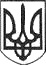 РЕШЕТИЛІВСЬКА МІСЬКА РАДАПОЛТАВСЬКОЇ ОБЛАСТІВИКОНАВЧИЙ КОМІТЕТПРОТОКОЛчергового засідання виконавчого комітету29 січня 2021 року                                                                                   № 3Кількісний склад виконавчого комітету - 31 осіб.Присутні - 23 членів виконавчого комітету:Невмержицький Ю.М. – заступник міського голови, головуюча;Лисенко М.В. - керуючий справами виконавчого комітету, секретар;Члени виконавчого комітету:Малиш Т.А., Вакуленко Н.В., Водолівова Н.В., Гавриленко В.О., Глазкова О.П., Гмиря І.О., Деркач В.Г., Дурицький С.П., Іванюк О.В., Каленчук В.П., Микитенко В.М., Мищенко В.І., Найдьон В.В., Оверченко С.Л., Падун А.О., Пазущан В.В., Підгора Н.М., Семиволос І.В., Федій О.М., Швець Л.Р., Якуба А.О.Відсутні - 8 члени виконавчого комітету: Дядюнова О.А., Сивинська І.В., Колесніченко А.В., Гилюн В.О., Міценко В.В., Платко І.В., Срібний С.Ю.,  Сорока О.М.Запрошені: 	 Колотій Н.Ю. - начальник відділу з юридичних питань та управління комунальним майном, Приходько О.В. – головний спеціаліст відділу архітектури, містобудування та надзвичайних ситуацій, Мірошник О.О. -  начальник відділу організаційно-інформаційної роботи, документообігу та управління персоналом, Момот Д.С. - начальник відділу сім’ї, соціального захисту та охорони здоров’я, Тищенко С.С. – начальник відділу житлово-комунального господарства, транспорту, зв’язку та з питань охорони здоров’я, відділ культури, молоді, спорту та туризму, Хиль О.В. – директор Центру надання соціальних послугПорядок денний:	1. Про стан роботи зі зверненнями громадян за 2020 рік.Доповідає: Мірошник О.О. – начальник відділу організаційно-інформаційної роботи, документообігу та управління персоналом.2. Про віднесення Решетилівської центральної міської бібліотеки Решетилівської міської ради до групи за оплатою праці.Доповідає: Тітік М.С. –  начальник відділу культури, молоді, спорту та туризму.3. Про віднесення клубних закладів Решетилівської міської ради до групи за оплатою праці.Доповідає: Тітік М.С. –  начальник відділу культури, молоді, спорту та туризму.4. Про  надання соціальних послуг Центром надання соціальних послуг Решетилівської міської ради.Доповідає: Момот Д.С. – начальник відділу сім'ї, соціального захисту та охорони здоров'я.5. Про передачу проектно-кошторисної документації.Доповідає: Ніколаєнко Ю.Ю. - головний спеціаліст відділу архітектури, містобудування та надзвичайних ситуацій.6. Про внесення змін до рішення виконавчого комітету Решетилівської міської ради від 29 серпня 2019 року № 137 ,,Про затвердження складу конкурсної комісії з визначення виконавця послуг з вивезення твердих побутових відходів на території Решетилівської міської об’єднаної територіальної громади”.Доповідає: Тищенко С.С. - начальник  відділу житлово-комунального господарства, транспорту, зв’язку та з питань охорони праці.7. Про дозвіл на розміщення апарату для торгівлі кавою.Доповідає: Колотій Н.Ю. – начальник відділу з юридичних питань та управління комунальним майном.Додаткові питання:1. Про внесення змін до рішення виконавчого комітету Решетилівської міської ради від 30.05.2018 №111 „Про конкурсний комітет для проведення конкурсу на визначення пасажирського перевізника на автобусних маршрутах загального користування”.Доповідає: Тищенко С.С. - начальник  відділу житлово-комунального господарства, транспорту, зв’язку та з питань охорони праці.2. Про проведення повідомної реєстрації  Колективного договору між адміністрацією та уповноваженим трудового колективу працівників Центру надання соціальних послуг Решетилівської міської ради на 2021-2025 роки.Доповідає: Момот Д.С. – начальник відділу сім'ї, соціального захисту та охорони здоров'я.3. Про  направлення у відділення стаціонарного догляду.Доповідає: Момот Д.С. – начальник відділу сім'ї, соціального захисту та охорони здоров'я.4.Про намір передачі нерухомого майна в оренду за адресою м.Решетилівка, вул.Шевченка, 23.Доповідає: Колотій Н.Ю. – начальник відділу з юридичних питань та управління комунальним майном.	5. Про замовлення проектно — кошторисної документації на об'єкт будівництва:  „Нове будівництво адміністративної будівлі з центром надання адміністративних послуг по вул. Покровська м. Решетилівка Полтавської області”.Доповідає: Ніколаєнко Ю.Ю. - головний спеціаліст відділу архітектури, містобудування та надзвичайних ситуацій.6. Різне	Невмержицький Ю.М. – заступник міського голови, який запропонував проголосувати за порядок денний за основу.Результати голосування: „за” - 22, „проти”- немає,  „утримались”- немає.Невмержицький Ю.М. – заступник міського голови, який запропонував включити до порядку денного питання: ,, Про внесення змін до рішення виконавчого комітету Решетилівської міської ради від 30.05.2018 №111 „Про конкурсний комітет для проведення конкурсу на визначення пасажирського перевізника на автобусних маршрутах загального користування”.Доповідає: Тищенко С.С. - начальник  відділу житлово-комунального господарства, транспорту, зв’язку та з питань охорони праці.Результати голосування: „за” -22, „проти”- немає,  „утримались”- немає.Невмержицький Ю.М. – заступник міського голови, який запропонував включити до порядку денного питання: ,, Про проведення повідомної реєстрації  Колективного договору між адміністрацією та уповноваженим трудового колективу працівників Центру надання соціальних послуг Решетилівської міської ради на 2021-2025 роки”.Доповідає: Момот Д.С. – начальник відділу сім'ї, соціального захисту та охорони здоров'я.Результати голосування: „за” -22, „проти”- немає,  „утримались”- немає.Невмержицький Ю.М. – заступник міського голови, який запропонував включити до порядку денного питання: ,, Про  направлення у відділення стаціонарного догляду”.Доповідає: Момот Д.С. – начальник відділу сім'ї, соціального захисту та охорони здоров'я.Результати голосування: „за” -22, „проти”- немає,  „утримались”- немає.Невмержицький Ю.М. – заступник міського голови, який запропонував включити до порядку денного питання: ,, Про намір передачі нерухомого майна в оренду за адресою м.Решетилівка, вул.Шевченка, 23”.Доповідає: Колотій Н.Ю. – начальник відділу з юридичних питань та управління комунальним майном.Результати голосування: „за” -22, „проти”- немає,  „утримались”- немає.Невмержицький Ю.М. – заступник міського голови, який запропонував включити до порядку денного питання: ,, Про замовлення проектно — кошторисної документації на об'єкт будівництва:  „Нове будівництво адміністративної будівлі з центром надання адміністративних послуг по вул. Покровська м. Решетилівка Полтавської області”.Доповідає: Ніколаєнко Ю.Ю. - головний спеціаліст відділу архітектури, містобудування та надзвичайних ситуацій.Результати голосування: „за” -22, „проти”- немає,  „утримались”- немає. 	Невмержицький Ю.М. – заступник міського голови, який запропонував проголосувати за порядок денний в цілому.Результати голосування: „за” - 22, „проти”- немає,  „утримались”- немає.	Порядок денний прийнятий в цілому одноголосно.1. СЛУХАЛИ:	Мірошник О.О. – начальник відділу організаційно-інформаційної роботи, документообігу та управління персоналом, яка поінформувала щодо стану роботи зі зверненнями громадян за 2020 рік (додається).ВИРІШИЛИ: Проєкт рішення № 10 прийняти як рішення виконавчого комітету (додається).Результати голосування: „за” - 23, „проти”- немає,  „утримались”- немає.2. СЛУХАЛИ:	Тітік М.С. –  начальник відділу культури, молоді, спорту та туризму, який інформував щодо віднесення Решетилівської центральної міської бібліотеки Решетилівської міської ради до групи за оплатою праці (додається).ВИРІШИЛИ: Проєкт рішення № 11 прийняти як рішення виконавчого комітету (додається).Результати голосування: „за” - 23 „проти”- немає,  „утримались”- немає.3. СЛУХАЛИ:Тітік М.С. –  начальник відділу культури, молоді, спорту та туризму, який інформував щодо віднесення клубних закладів Решетилівської міської ради до групи за оплатою праці (додається).ВИРІШИЛИ: Проєкт рішення № 12 прийняти як рішення виконавчого комітету (додається).Результати голосування: „за” - 23 „проти”- немає,  „утримались”- немає.4. СЛУХАЛИ:Момот Д.С. – начальник відділу сім'ї, соціального захисту та охорони здоров'я, який інформував щодо надання соціальних послуг Центром надання соціальних послуг Решетилівської міської ради (додається).ВИРІШИЛИ: Проєкт рішення № 13 прийняти як рішення виконавчого комітету (додається).Результати голосування: „за” - 23 „проти”- немає,  „утримались”- немає.5. СЛУХАЛИ:Ніколаєнко Ю.Ю. - головний спеціаліст відділу архітектури, містобудування та надзвичайних ситуацій, який інформував щодо передачу проектно-кошторисної документації (додається).ВИРІШИЛИ: Проєкт рішення № 14 прийняти як рішення виконавчого комітету (додається).Результати голосування: „за” - 23 „проти”- немає,  „утримались”- немає.6. СЛУХАЛИ:Тищенко С.С. - начальник  відділу житлово-комунального господарства, транспорту, зв’язку та з питань охорони праці, який інформував щодо внесення змін до рішення виконавчого комітету Решетилівської міської ради від 29 серпня 2019 року № 137 ,,Про затвердження складу конкурсної комісії з визначення виконавця послуг з вивезення твердих побутових відходів на території Решетилівської міської об’єднаної територіальної громади” (додається).ВИРІШИЛИ: Проєкт рішення № 15 прийняти як рішення виконавчого комітету (додається).Результати голосування: „за” - 23 „проти”- немає,  „утримались”- немає.7. СЛУХАЛИ:	Колотій Н.Ю. – начальник відділу з юридичних питань та управління комунальним майном, яка поінформувала щодо дозвіл на розміщення апарату для торгівлі кавою (додається).ВИРІШИЛИ: Проєкт рішення № 16 прийняти як рішення виконавчого комітету (додається).Результати голосування: „за” - 23, „проти”- немає,  „утримались”- немає.8. СЛУХАЛИ:Тищенко С.С. - начальник  відділу житлово-комунального господарства, транспорту, зв’язку та з питань охорони праці, який інформував щодо внесення змін до рішення виконавчого комітету Решетилівської міської ради від 30.05.2018 №111 „Про конкурсний комітет для проведення конкурсу на визначення пасажирського перевізника на автобусних маршрутах загального користування” (додається).ВИРІШИЛИ: Проєкт рішення № 17 прийняти як рішення виконавчого комітету (додається).Результати голосування: „за” - 23 „проти”- немає,  „утримались”- немає.9. СЛУХАЛИ:Момот Д.С. – начальник відділу сім'ї, соціального захисту та охорони здоров'я, який інформував щодо проведення повідомної реєстрації  Колективного договору між адміністрацією та уповноваженим трудового колективу працівників Центру надання соціальних послуг Решетилівської міської ради на 2021-2025 роки (додається).ВИРІШИЛИ: Проєкт рішення № 18 прийняти як рішення виконавчого комітету (додається).Результати голосування: „за” - 23 „проти”- немає,  „утримались”- немає.10. СЛУХАЛИ:Момот Д.С. – начальник відділу сім'ї, соціального захисту та охорони здоров'я, який інформував щодо направлення у відділення стаціонарного догляду (додається).ВИРІШИЛИ: Проєкт рішення № 19 прийняти як рішення виконавчого комітету (додається).Результати голосування: „за” - 23 „проти”- немає,  „утримались”- немає.11. СЛУХАЛИ:	Колотій Н.Ю. – начальник відділу з юридичних питань та управління комунальним майном, яка поінформувала щодо намір передачі нерухомого майна в оренду за адресою м. Решетилівка, вул. Шевченка, 23 (додається).ВИРІШИЛИ: Проєкт рішення № 20 прийняти як рішення виконавчого комітету (додається).Результати голосування: „за” - 23, „проти”- немає,  „утримались”- немає.12. СЛУХАЛИ:Ніколаєнко Ю.Ю. - головний спеціаліст відділу архітектури, містобудування та надзвичайних ситуацій, який інформував щодо замовлення проектно — кошторисної документації на об'єкт будівництва:  „Нове будівництво адміністративної будівлі з центром надання адміністративних послуг по вул. Покровська м. Решетилівка Полтавської області” (додається).ВИРІШИЛИ: Проєкт рішення № 21 прийняти як рішення виконавчого комітету (додається).Результати голосування: „за” - 23 „проти”- немає,  „утримались”- немає.3. РІЗНЕ	Заступник міського голови				              Ю.М. НевмержицькийКеруючий справами                                                             М.В. Лисенко